Patricie Staňková, Sol Learning, IrskoMěla jsem tu možnost navštívit Irsko, a to přesněji přenádherné město Cork. Toto město je po Dublinu druhé největší. Umístění mi vyhovovalo a byla jsem spokojená - krásná příroda a celkově prostředí. Na tomto krásném místě jsem dohromady strávila 1 měsíc. Za tento nezapomenutelný zážitek bych především chtěla poděkovat naší škole OA Praha, ale také programu Erasmus +, který zajistil financování stáže.Pracovala jsem ve firmě názvem Sol Learning, která se zabývá digitálním vzděláním a specializuje se na vytváření vysoce kvalitních online vzdělávacích programů. Firma poskytuje působivý výukový obsah pro podniky, které chtějí prodávat školící kurzy anebo pro lidi, co chtějí budovat vlastní dovednosti. 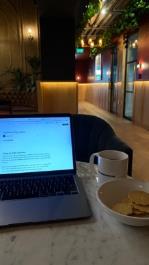 Jelikož firma je opravdu malá, nebyl zde tak velký tým. Jednalo se přibližně o 3 pracovníky i se samotnou zakladatelkou. Všichni pracují většinou z domova anebo společně v pronajaté kanceláři. V mé práci jsem se především zaměřovala na tvorbu tabulek, do kterých jsem zapisovala určité kódy a data z online kurzů, dále jsem tvořila obchodní prezentaci pro firmu SECAD, kde jsem vymýšlela nový design, správný text a celkově tvořila vše od začátku. Dále jsem postoupila k prezentacím, kde jsem podle předlohy a přiděleného textu udělala prezentaci, kterou jsem následně konzultovala s mojí vedoucí. A jako poslední náplň byla tvorba samotných online kurzů, kde jsem na základě vytvořené prezentace vkládala text do určené webové stránky a vymýšlela kompletně nový design a funkčnost celého online kurzu. Ve zbytku času jsem vždy měla za úkol projít si pár videí ohledně tvoření prezentací a jak pracovat na stránce, kterou jsem používala ke tvorbě online kurzů.Jelikož všechen kolektiv z firmy pracoval doma, neměla jsem možnost nikoho z nich moc osobně poznat. Pracovala jsem ale v kancelářích, kde bylo soustu jiných kolektivů z odlišných firem. Prostředí bylo velmi příjemné a poklidné, všichni byli velmi milí a přátelští. Dokonce jsem se zúčastnila společné akce a to Binga. Poslední den mě i pozvali na pláž, kde jsme si to moc užili.Stáž mi dala z ohledu nových dovedností opravdu hodně. Naučila jsem se, jak správně pracovat v různých textových dokumentech jako je např. PowerPoint a Excel. Dále jsem si vyzkoušela několik dalších stránek na tvorbu prezentací či vzdělávacích kurzů. Naučila jsem se používat různé kódy barev a celkově design prezentací. Hodně jsem i používala ke komunikaci e-mail, kde jsem byla každý den, takže vím, co a jak posílat a jak komunikovat bez problémů. Jak už jsem zmínila, pracovala jsem především v programech, jako je PowerPoint atd… A tak jsem se hodně zdokonalila v tomto odvětví i přes to, že jsem už se s tím už potkala před stáží. Díky znalostem ze školy ohledně informační technologie jsem si věděla rady se vším a nebyl problém pracovat na počítači a naučit se v nových programech. Práce mi dala velkou představivost a kreativitu, musela jsem pracovat samostatně, a tak jsem se vždy musela spolehnout sama na sebe, což je pro mě velký přínos.I přes skutečnost, že jsem byla v kanceláři často sama z naší firmy, jsem se dokázala začlenit mezi ostatní a navázat kontakt. Musím určitě uznat, že moje angličtina z pracovního ohledu se mi velmi zlepšila a nebojím se komunikovat s ostatními. Naopak vím, že mě to opravdu baví a užívám si to. S kolegy jsem si hodně povídala o cestování a například jsem se i dozvěděla, že naše země se přejmenovala na Czechia, což jsem třeba vůbec nevěděla. Každopádně všichni byli velmi milí a přátelští. Překvapilo mě, že všichni opravdu obědvali většinou nějaké studené jídlo, což u nás není moc zvykem. Všichni pijí hrozně moc vody, což mě samotnou hodně zaskočilo. Ubytování bylo úžasné. Měla jsem skvělou a chápající rodinu a spolubydlícího z Francie, který mě poté seznámil i s jeho kamarády. Celý dům byl velmi krásný a vše bylo udržované a čisté. Co se týče mého pokoje, vše bylo v naprostém pořádku. Rodina mi pravidelně prala a měnila povlečení. Ke snídani jsem měla každý den připravené cereálie nebo nějaké pečivo a k tomu džus. K obědu jsem dostávala výborné sendviče se zeleninou, ovoce a něčím sladkým. Veškeré pití jsem měla neomezené v práci. K večeři jsem každý den měla něco jiného a byl to mix irského a anglického jídla. 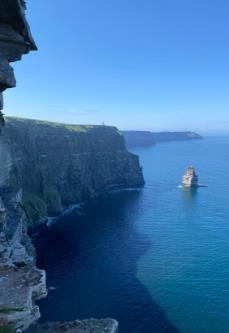 Ve volném čase jsem se naplno věnovala cestování a zkoumání samotného města a místní kultury. Poznala jsem i spoustu nových kamarádů, se kterými jsem strávila hodně času. Přímo v Corku jsem navštívila přenádhernou univerzitu i s Fitzgerald Parkem, English markets, Marina markets, Bell's Field a byla jsem i na představení irského tance. Mimo Cork jsem navštívila Killarney National Park, který byl přenádherný, strávila jsem tam celý den. Dále jsem navštívila The Burren, Mini Cliffs, Moherské útesy, Bunratty Castle & Folk Park, Kinsale s nádhernou pláží, město Cobh, kde jsem navštívila muzeum Titaniku a krásný park. Navštívila jsem tedy opravdu hodně irských památek a poznala jejich kulturu. Také bych chtěla zmínit a poděkovat za uhrazené ubytování, stravování, MHD, kapesné a i letenky.Celkově bych tuto úžasnou příležitost zhodnotila jako velmi kladnou. Stáž mě velmi ohromila a byla jsem neskutečně ráda, že jsem mohla přijet a zažít nové dobrodružství. Poznala jsem spoustu nových lidí z celého světa, se kterými jsem v kontaktu stále. Užila jsem si to také díky skvělému prostředí, úžasné práci a rodině. Cítila jsem, že jsem, se opravdu našla a vím, co budu chtít do budoucna dále. Jsem také především šťastná, že jsem dostala pracovní nabídku. Mohu se kdykoliv vrátit a navázat kontakt znovu. V rodině mě také velmi rádi přivítají a budou se na mě těšit, až je přijetu opět navštívit. A víte, proč jsem si přinesla do práce na stáž žebřík? Protože jsem slyšela, že jde o stáž na vysoké úrovni!